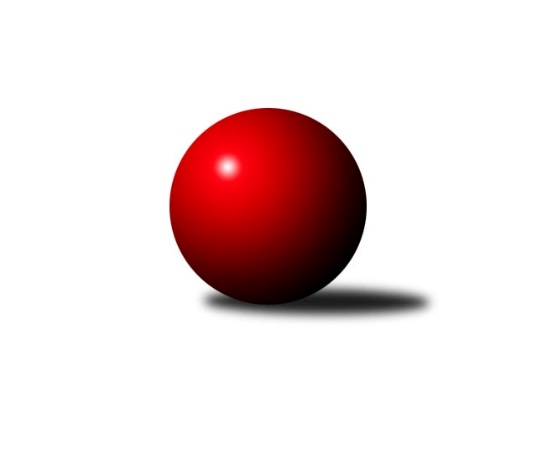 Č.17Ročník 2012/2013	4.3.2013Nejlepšího výkonu v tomto kole: 1706 dosáhlo družstvo: TJ Opava ˝D˝Meziokresní přebor-Bruntál, Opava 2012/2013Výsledky 17. kolaSouhrnný přehled výsledků:TJ Opava ˝E˝	- TJ Opava ˝D˝	2:8	1582:1706		4.3.KK Minerva Opava ˝C˝	- TJ Kovohutě Břidličná ˝C˝	4:6	1648:1684		4.3.TJ Sokol Chvalíkovice ˝B˝	- KK PEPINO Bruntál ˝B˝	8:2	1643:1527		4.3.TJ Jiskra Rýmařov ˝C˝	- TJ Horní Benešov ˝E˝	2:8	1397:1605		4.3.Tabulka družstev:	1.	TJ Sokol Chvalíkovice ˝B˝	15	13	0	2	120 : 30 	 	 1609	26	2.	TJ Horní Benešov ˝E˝	15	13	0	2	105 : 45 	 	 1590	26	3.	TJ Kovohutě Břidličná ˝C˝	15	10	0	5	79 : 71 	 	 1566	20	4.	TJ Opava ˝D˝	15	7	0	8	67 : 83 	 	 1512	14	5.	TJ Opava ˝E˝	15	7	0	8	67 : 83 	 	 1498	14	6.	TJ Jiskra Rýmařov ˝C˝	16	6	0	10	64 : 96 	 	 1501	12	7.	KK Minerva Opava ˝C˝	15	5	1	9	65 : 85 	 	 1546	11	8.	KK PEPINO Bruntál ˝B˝	15	4	1	10	66 : 84 	 	 1514	9	9.	TJ Horní Benešov ˝F˝	15	2	0	13	47 : 103 	 	 1494	4Podrobné výsledky kola:	 TJ Opava ˝E˝	1582	2:8	1706	TJ Opava ˝D˝	Josef Klapetek	 	 195 	 185 		380 	 0:2 	 429 	 	225 	 204		Kateřina Staňková	Milan Franer	 	 183 	 212 		395 	 0:2 	 433 	 	217 	 216		Jakub Wolf	Vladislav Kobelár	 	 204 	 195 		399 	 0:2 	 447 	 	213 	 234		Vladimír Peter	Vilibald Marker	 	 206 	 202 		408 	 2:0 	 397 	 	198 	 199		Miroslava Hendrychovározhodčí: Nejlepší výkon utkání: 447 - Vladimír Peter	 KK Minerva Opava ˝C˝	1648	4:6	1684	TJ Kovohutě Břidličná ˝C˝	Dominik Chovanec	 	 192 	 192 		384 	 0:2 	 412 	 	210 	 202		Anna Dosedělová	Martin Chalupa	 	 210 	 183 		393 	 0:2 	 416 	 	221 	 195		Lubomír Khýr	David Stromský	 	 220 	 219 		439 	 2:0 	 433 	 	215 	 218		Ota Pidima	Jan Strnadel	 	 221 	 211 		432 	 2:0 	 423 	 	230 	 193		Jaroslav Zelinkarozhodčí: Nejlepší výkon utkání: 439 - David Stromský	 TJ Sokol Chvalíkovice ˝B˝	1643	8:2	1527	KK PEPINO Bruntál ˝B˝	Antonín Hendrych	 	 194 	 198 		392 	 2:0 	 378 	 	196 	 182		Martin Kaduk	Dalibor Krejčiřík	 	 234 	 196 		430 	 2:0 	 315 	 	155 	 160		Ladislav Podhorský	Vladimír Kostka	 	 211 	 186 		397 	 0:2 	 424 	 	231 	 193		Josef Novotný	Roman Beinhauer	 	 232 	 192 		424 	 2:0 	 410 	 	202 	 208		Jan Mlčákrozhodčí: Nejlepší výkon utkání: 430 - Dalibor Krejčiřík	 TJ Jiskra Rýmařov ˝C˝	1397	2:8	1605	TJ Horní Benešov ˝E˝	Pavel Švan	 	 165 	 189 		354 	 0:2 	 382 	 	187 	 195		Roman Swaczyna	Stanislav Lichnovský	 	 141 	 174 		315 	 0:2 	 386 	 	193 	 193		Jana Martiníková	Pavel Přikryl	 	 205 	 215 		420 	 2:0 	 411 	 	182 	 229		David Schiedek	Luděk Bambušek	 	 149 	 159 		308 	 0:2 	 426 	 	206 	 220		Miloslav Petrůrozhodčí: Nejlepší výkon utkání: 426 - Miloslav PetrůPořadí jednotlivců:	jméno hráče	družstvo	celkem	plné	dorážka	chyby	poměr kuž.	Maximum	1.	Roman Beinhauer 	TJ Sokol Chvalíkovice ˝B˝	428.89	288.1	140.8	3.9	5/7	(472)	2.	Josef Novotný 	KK PEPINO Bruntál ˝B˝	413.80	274.9	138.9	6.1	5/7	(447)	3.	Vladimír Peter 	TJ Opava ˝D˝	412.39	289.5	122.9	5.1	6/7	(447)	4.	Miloslav Petrů 	TJ Horní Benešov ˝E˝	411.41	293.7	117.7	6.8	7/7	(440)	5.	Antonín Hendrych 	TJ Sokol Chvalíkovice ˝B˝	409.13	283.7	125.5	6.8	6/7	(442)	6.	Vladimír Kostka 	TJ Sokol Chvalíkovice ˝B˝	408.31	283.0	125.3	6.6	6/7	(432)	7.	Josef Klapetek 	TJ Opava ˝E˝	404.53	280.1	124.4	7.6	4/6	(464)	8.	Miroslav Langer 	TJ Jiskra Rýmařov ˝C˝	402.72	281.0	121.8	7.9	6/7	(431)	9.	Jan Strnadel 	KK Minerva Opava ˝C˝	401.49	282.8	118.7	6.5	7/7	(435)	10.	Jaroslav Zelinka 	TJ Kovohutě Břidličná ˝C˝	400.05	278.0	122.0	7.0	7/7	(449)	11.	Jana Martiníková 	TJ Horní Benešov ˝E˝	399.57	281.4	118.2	8.5	7/7	(461)	12.	Vladislav Kobelár 	TJ Opava ˝E˝	398.13	274.6	123.5	7.3	6/6	(417)	13.	Petr Kozák 	TJ Horní Benešov ˝E˝	397.40	280.6	116.8	7.9	5/7	(464)	14.	Leoš Řepka ml. 	TJ Kovohutě Břidličná ˝C˝	396.33	277.8	118.6	10.2	6/7	(437)	15.	Ota Pidima 	TJ Kovohutě Břidličná ˝C˝	395.67	283.0	112.7	8.6	7/7	(433)	16.	Pavel Přikryl 	TJ Jiskra Rýmařov ˝C˝	395.66	281.6	114.1	8.8	7/7	(449)	17.	David Schiedek 	TJ Horní Benešov ˝E˝	395.20	290.2	105.0	11.8	5/7	(414)	18.	Dalibor Krejčiřík 	TJ Sokol Chvalíkovice ˝B˝	394.54	277.3	117.2	7.6	5/7	(430)	19.	Dominik Chovanec 	KK Minerva Opava ˝C˝	394.54	273.4	121.2	8.7	7/7	(435)	20.	Martin Kaduk 	KK PEPINO Bruntál ˝B˝	391.47	285.2	106.3	11.0	5/7	(433)	21.	Miroslava Hendrychová 	TJ Opava ˝D˝	391.28	279.1	112.2	10.3	6/7	(418)	22.	Anna Dosedělová 	TJ Kovohutě Břidličná ˝C˝	389.20	279.1	110.1	9.4	5/7	(412)	23.	Filip Morávek 	TJ Horní Benešov ˝F˝	387.23	275.4	111.8	10.1	5/6	(436)	24.	Martin Chalupa 	KK Minerva Opava ˝C˝	387.07	269.5	117.6	9.3	7/7	(420)	25.	Petr Hendrych 	TJ Opava ˝D˝	386.56	273.5	113.1	8.0	6/7	(428)	26.	Pavel Švan 	TJ Jiskra Rýmařov ˝C˝	385.94	277.2	108.8	10.1	7/7	(451)	27.	David Břoušek 	TJ Horní Benešov ˝F˝	384.95	274.0	111.0	11.3	4/6	(411)	28.	Jan Mlčák 	KK PEPINO Bruntál ˝B˝	383.55	274.3	109.2	9.9	7/7	(410)	29.	Miroslav Petřek  st.	TJ Horní Benešov ˝F˝	380.82	270.3	110.5	10.9	6/6	(427)	30.	Roman Swaczyna 	TJ Horní Benešov ˝E˝	379.21	265.2	114.0	10.9	6/7	(447)	31.	Lubomír Khýr 	TJ Kovohutě Břidličná ˝C˝	371.03	264.0	107.1	11.8	5/7	(416)	32.	Pavel Hrnčíř 	TJ Horní Benešov ˝F˝	365.31	261.1	104.2	15.2	6/6	(399)	33.	Zbyněk Tesař 	TJ Horní Benešov ˝F˝	363.55	266.7	96.9	12.7	4/6	(421)	34.	Stanislav Troják 	KK Minerva Opava ˝C˝	360.67	254.4	106.3	12.3	5/7	(404)	35.	Vlastimil Trulej 	TJ Sokol Chvalíkovice ˝B˝	360.20	256.2	104.0	11.8	5/7	(413)	36.	Vilibald Marker 	TJ Opava ˝E˝	358.31	257.9	100.4	11.7	6/6	(413)	37.	Karel Michalka 	TJ Opava ˝E˝	357.83	256.5	101.4	11.1	6/6	(418)	38.	Jiří Novák 	TJ Opava ˝E˝	340.88	246.3	94.6	14.8	4/6	(373)	39.	Luděk Albrecht 	TJ Jiskra Rýmařov ˝C˝	334.04	250.0	84.0	16.7	6/7	(387)	40.	Ladislav Podhorský 	KK PEPINO Bruntál ˝B˝	327.63	242.3	85.3	17.7	6/7	(356)		Jakub Wolf 	TJ Opava ˝D˝	433.00	294.0	139.0	6.0	1/7	(433)		Zdeněk Žanda 	TJ Horní Benešov ˝F˝	432.00	285.0	147.0	11.0	1/6	(432)		Milan Franer 	TJ Opava ˝E˝	424.20	296.2	128.0	6.4	1/6	(449)		Přemysl Janalík 	KK PEPINO Bruntál ˝B˝	424.00	300.0	124.0	10.0	1/7	(424)		Hana Heiserová 	KK Minerva Opava ˝C˝	420.00	296.0	124.0	8.0	1/7	(420)		František Habrman 	TJ Kovohutě Břidličná ˝C˝	418.17	291.3	126.9	6.2	3/7	(449)		Kateřina Staňková 	TJ Opava ˝D˝	415.00	296.5	118.5	5.9	3/7	(446)		Jan Chovanec 	TJ Sokol Chvalíkovice ˝B˝	400.50	283.0	117.5	8.5	2/7	(410)		Zdeněk Hudec 	KK PEPINO Bruntál ˝B˝	399.94	281.9	118.0	6.8	4/7	(423)		David Stromský 	KK Minerva Opava ˝C˝	394.83	279.8	115.0	5.8	2/7	(454)		Klára Dočkalová 	KK Minerva Opava ˝C˝	392.67	280.0	112.7	8.7	1/7	(426)		Olga Kiziridisová 	KK PEPINO Bruntál ˝B˝	382.00	280.0	102.0	4.0	1/7	(382)		Milan Milián 	KK PEPINO Bruntál ˝B˝	371.44	264.9	106.6	12.8	4/7	(400)		Sabina Trulejová 	TJ Sokol Chvalíkovice ˝B˝	371.33	268.3	103.0	9.3	3/7	(403)		Ana Jelínková 	TJ Horní Benešov ˝F˝	371.00	266.0	105.0	15.0	1/6	(371)		Pavla Hendrychová 	TJ Horní Benešov ˝F˝	365.00	275.0	90.0	15.0	1/6	(365)		Stanislav Lichnovský 	TJ Jiskra Rýmařov ˝C˝	364.56	261.4	103.1	11.1	3/7	(424)		Tomáš Volman 	TJ Opava ˝D˝	361.75	252.5	109.3	11.8	2/7	(405)		Jaromír Návrat 	TJ Jiskra Rýmařov ˝C˝	359.75	256.5	103.3	15.3	2/7	(375)		Filip Jahn 	TJ Opava ˝D˝	359.50	253.8	105.7	12.3	2/7	(391)		Petr Bracek ml. 	TJ Opava ˝D˝	357.00	260.0	97.0	15.0	1/7	(357)		Lubomír Bičík 	KK Minerva Opava ˝C˝	356.33	252.7	103.7	10.7	3/7	(369)		Radek Cach 	TJ Horní Benešov ˝F˝	353.00	255.0	98.0	14.0	1/6	(353)		David Kaluža 	TJ Horní Benešov ˝F˝	341.00	253.0	88.0	18.0	1/6	(341)		Pavel Jašek 	TJ Opava ˝D˝	336.00	247.3	88.8	15.0	4/7	(362)		Josef Příhoda 	KK PEPINO Bruntál ˝B˝	326.13	239.9	86.3	17.0	2/7	(355)		Josef Kočař 	TJ Kovohutě Břidličná ˝C˝	325.25	241.5	83.8	17.3	2/7	(349)		Luděk Bambušek 	TJ Jiskra Rýmařov ˝C˝	318.17	229.7	88.5	16.3	3/7	(346)		Markéta Jašková 	TJ Opava ˝D˝	310.17	232.7	77.5	19.0	3/7	(339)Sportovně technické informace:Starty náhradníků:registrační číslo	jméno a příjmení 	datum startu 	družstvo	číslo startu
Hráči dopsaní na soupisku:registrační číslo	jméno a příjmení 	datum startu 	družstvo	Program dalšího kola:18. kolo11.3.2013	po	16:30	TJ Opava ˝D˝ - KK Minerva Opava ˝C˝	11.3.2013	po	17:00	KK PEPINO Bruntál ˝B˝ - TJ Opava ˝E˝	11.3.2013	po	17:00	TJ Horní Benešov ˝E˝ - TJ Sokol Chvalíkovice ˝B˝	11.3.2013	po	17:00	TJ Kovohutě Břidličná ˝C˝ - TJ Horní Benešov ˝F˝	Nejlepší šestka kola - absolutněNejlepší šestka kola - absolutněNejlepší šestka kola - absolutněNejlepší šestka kola - absolutněNejlepší šestka kola - dle průměru kuželenNejlepší šestka kola - dle průměru kuželenNejlepší šestka kola - dle průměru kuželenNejlepší šestka kola - dle průměru kuželenNejlepší šestka kola - dle průměru kuželenPočetJménoNázev týmuVýkonPočetJménoNázev týmuPrůměr (%)Výkon4xVladimír PeterTJ Opava D4474xVladimír PeterTJ Opava D114.224474xDavid StromskýMinerva C4394xDalibor KrejčiříkChvalíkov. B111.214301xJakub WolfTJ Opava D4335xMiloslav PetrůHor.Beneš.E110.84262xOta PidimaBřidličná C4331xJakub WolfTJ Opava D110.644339xJan StrnadelMinerva C4324xJosef NovotnýPEPINO B109.664243xDalibor KrejčiříkChvalíkov. B4308xRoman BeinhauerChvalíkov. B109.66424